Věc: Nesouhlas s prodejem pozemků v lokalitě Boněcký rybníkJak jsme se již v červnu tohoto roku vyjadřovali, KMČ Příluky nesouhlasí s prodejem pozemků p.č. 1645/2, p.č. 1645/27 v k.ú. Příluky u Zlína, které bylo schváleno minulým vedením města na posledním zastupitelstvu před volbami.Tímto žádáme nové vedení města o přehodnocení.Jedná se o poslední zelenou plochu v uzemní části Příluky a okrajových částech města (Bartošova čtvrť, Obeciny). Východ Zlína byl již za Bati považován za nejzdravější lokalitu Zlína (proto zde také Baťa postavil nemocnici!). Tento prostor je ideálním místem k vybudování potřebného volnočasového místa v přírodě pro obyvatele Zlína. S ideální polohou u řeky a u frekventované cyklostezky. Žádáme zde vybudovat park s jezírkem apod… (viz. návrh na druhé straně)	Proč?:Jedná se o dno údolí, tedy přirozené těžiště pro pohyb obyvatel (v současné době zde již podél řeky obyvatelé spontánně provozují své volnočasové aktity)Území je dnes již stavebně velmi přetíženo, zoufale chybí větší volná plocha pro krátkodobou rekreaciPlocha tvoří přirozený předěl mezi odlišnou strukturou zástavby (městskou a vesnickou) a přispívá k čitelnosti prostoru.Jedná se o vjezd do města, který by měl působit reprezentativním dojmem, odpovídajícím významu městaTuto plochu vnímáme jako vhodnou kompenzaci za dnes již nenávratně zastavěné plochy, např. průmyslových zón, působící po architektonické stránce skličujícím dojmemAby se město neudusilo, je potřeba udržovat i přírodní prostor pro odpočinek obyvatel a nejen vše zastavět. I v New Yorku vymezili obrovský prostor pro Central Park a nenechali vše zastavět mrakdorapy.Značná část Boněckého rybníka je již dnes uvažována jako záplavová zóna . Přírodní lesopark by plnil funkci velké retenční nádrže proti povodnímKdyž pomineme, že město přijde o prostor s možností využití pro veřejnost, dalším důvodem k přehodnocení prodeje je nízká prodejní cena schválená rychle na posledním zastupitelstvu před volbami. Tento fakt budí mnoho otázek. Cena 2.100,- Kč/m2 absolutně neodpovídá reálné hodnotě daných pozemků určených k výstavbě komerčních bytů. Cena již v roce 2006 byla stanovena na 2.000 Kč/m2, čili nárůst ceny za 12 let činí jen 5%. Všichni dobře víme, jakým tempem od té doby ceny nemovitostí rostly. Dalším srovnáním může být minimální prodejní cena pozemků kolem budovy bývalé Astry na Příluku – 1.196,- Kč/m2. Tady se jedná prakticky o zahradu a navíc celý objekt může být použit pouze na “obecně  prospěšné účely”. Poněkud velký nepoměr cen vzhledem k lokalitě a zejména učelu využití.Žádáme tímto o přehodnocení toho prodeje. Věříme, že nové vedení města určitě zachrání poslední zelenou oázu pro obyvatele Zlína.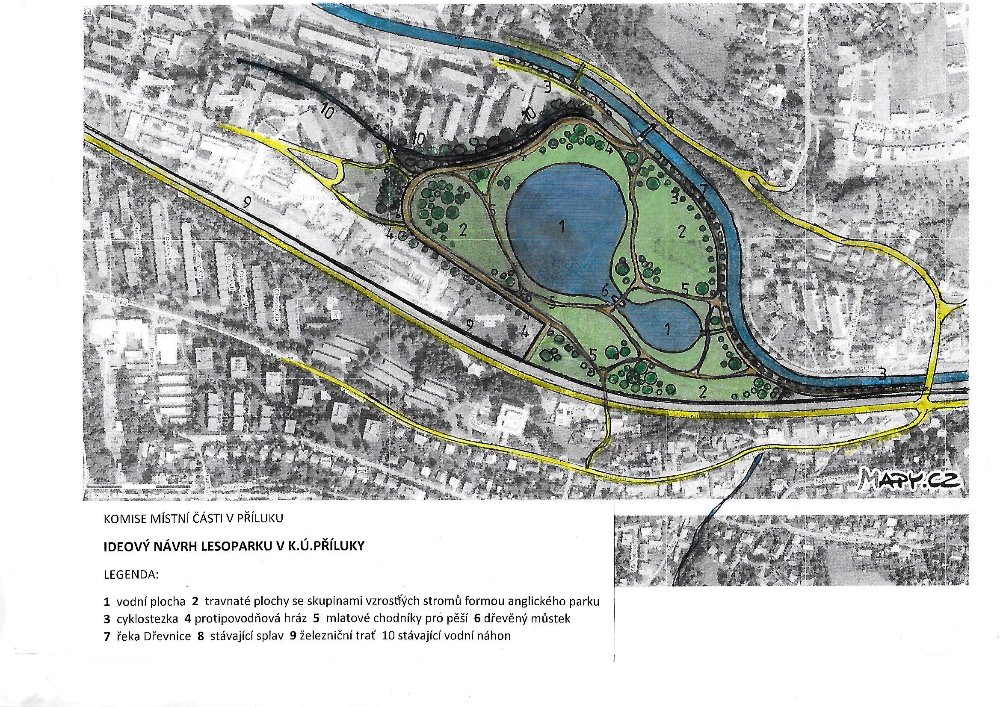 